НОД по развитию речи в средней группе «Лесные обитатели»
Цель: Расширение словарного запаса и закрепление знаний о диких лесных животных у дошкольников.
Задачи:
1. Закрепление в речи названий диких  лесных животных, и их детёнышей, частей тела, жилищ.
2. Развитие мышления на материале описательных загадок.
3. Закрепление умения составлять рассказ по мнемотаблицам.
4. Развитие мелкой моторики пальцев рук.
Материал  для работы:
- посылка с кодовым замочком, письмо;
- предметные картинки «животные и их детеныши»;
- дидактическая игра: “Угадай, где чей хвост? ”;
- дидактическая игра :«Чьи домики?»;- мнемотаблица "Лесные животные"
Предварительная работа: Знакомство с дикими животными на занятиях по ознакомлению с окружающим миром, через подвижные игры, имитации движений животных. Отгадывание и придумывание загадок, составление рассказа по мнемотаблице.Ход НОДВоспитатель: Здравствуйте, ребята. Сегодня утром к нам в группу принесли посылку с  письмом. Прочитаем письмо?
"Здравствуйте ребята! Вы получили посылку с сюрпризом . Но чтобы открыть ее и узнать что за сюрприз и от кого она, надо пройти испытания. За каждое пройденное испытание  вы будете получать кодовый ключ от замочка. Желаем Вам удачи!"

Воспитатель: Ну, что ребята, готовы к испытаниям? (ответы детей)
Воспитатель: Для того, чтобы научиться красиво и правильно говорить, нам с Вами надо сделать разминку для язычка.
1. «Улыбка», «Заборчик» 
Наши губки улыбнулись,
Прямо к ушкам потянулись.
Ты попробуй «И-и-и» скажи,
Свой заборчик покажи.
2. «Трубочка» 
В гости к нам пришел слоненок,
Удивительный ребенок,
На слоненка посмотри,
Губки хоботком тяни.

3. «Часики» 
Друг за другом, друг за другом
Ходят стрелочки по кругу.
Ты обе губки оближи,
Как стрелки ходят, покажи.
4. «Качели» 
На веселые качели 
Таня и Никита сели.
Опустились вниз качели,
А потом наверх взлетели. 
Вместе с птицами, наверно,
Улететь они хотели.

Воспитатель: Молодцы, хорошо делали разминку. Итак, 1-е испытание отгадывание загадок (при правильном ответе выставляется изображение животного).
Это что за зверь лесной.
Встал, как столбик, под сосной? 
И стоит среди травы — 
Уши больше головы. 
Ответ: заяц 
Кто осенью холодной. 
Ходит хмурый и голодный? (Волк)

Эта славная рыжуха,
Пышный хвост, белое брюхо,
Очень страшная хитрюга,
Курей в клетке посчитает,
И хозяев испугает,
Вмиг сбежит и прямо в лес.
Ответ (лиса)

В яме спит зимою длинной,
Но, чуть солнце станет греть,
В путь за медом и малиной
Отправляется …
Ответ (Медведь)

Хожу в пушистой шубе, живу в густом лесу. 
В дупле на старом дубе орешки я грызу.
Ответ (Белка)

Молодцы ребята. Все загадки отгадали. Вот и первый кодовый ключ от замочка. Скажите, а про каких животных мы с вами отгадывали загадки? (ответы детей). Почему они так называются? (ответы детей). Верно, дикие животные живут в лесу, и у каждого есть свой домик. Следующее испытание называется «Чьи домики?»

На столах лежат карточки с изображением животного и жилища. Детям предлагается соединить линией животного и его жилище. При выполнении задания воспитатель задаёт сопутствующие вопросы:
Где живёт медведь? (В берлоге)                                                                                            Где живёт волк? (В логове)
Где живёт белка? (В дупле)
Где живет лиса? (В норах)
Где живёт заяц? (Под кустом)
Воспитатель: Отлично, и с этим испытанием справились. Вот и второй кодовый ключ от замочка. А наше следующее испытание называется «Назови правильно».
Ребенок выбирает картинку из серии «животные и их детеныши» и называет:
Лис – лиса - лисенок (лисята)
Волк – волчица – волчонок (волчата)
Медведь – медведица – медвежонок (медвежата)
Заяц – зайчиха – зайчонок (зайчата)
Белка – белка – бельчонок (бельчата)

Воспитатель: Хорошо поработали. И за это мы получаем еще один ключик. А теперь предлагаю немного отдохнуть. (физминутка)
                          Озорные зверята

Зайка скачет по кусточкам,     (Скачут на двух ногах, сделав «ушки» из ладоней)
По болоту и по кочкам.
Белка прыгает по веткам,         (Прыгают, согнув руки перед грудью.)
Гриб несет бельчатам-деткам.
Ходит мишка косолапый,         (Идут вперевалку)
У него кривые лапы.
Без тропинок, без дорожек       (Двигаются в полу приседе, сделав круглые спинки.)
Катится колючий ежик. 
Воспитатель: Мы с вами отдохнули, но есть еще испытание, а называется оно “Составь рассказ”.
Ребенку предлагается выбрать изображение одного животного и с помощью мнемотаблицы составить рассказ. Заслушиваются ответы детей.

Воспитатель: Еще одно испытание позади, и еще один ключик у нас. Осталось последнее испытание «Угадай, где чей хвост?»
На столах лежат картинки с изображением животных без хвостиков. Ребенку предлагается, найти нужный хвостик и приклеить его при этом назвав, чей хвост (лисий, волчий, беличий, заячий).
Воспитатель: Ребята, все испытания пройдены, давайте же посмотрим, что внутри посылки (открывают, находят игрушечный набор лесных животных).
Воспитатель: Как вы думаете, кто отправил вам посылку? (ответы детей). Правильно это лесные жители прислали вам свои игрушечные модели для  игр и обучения. 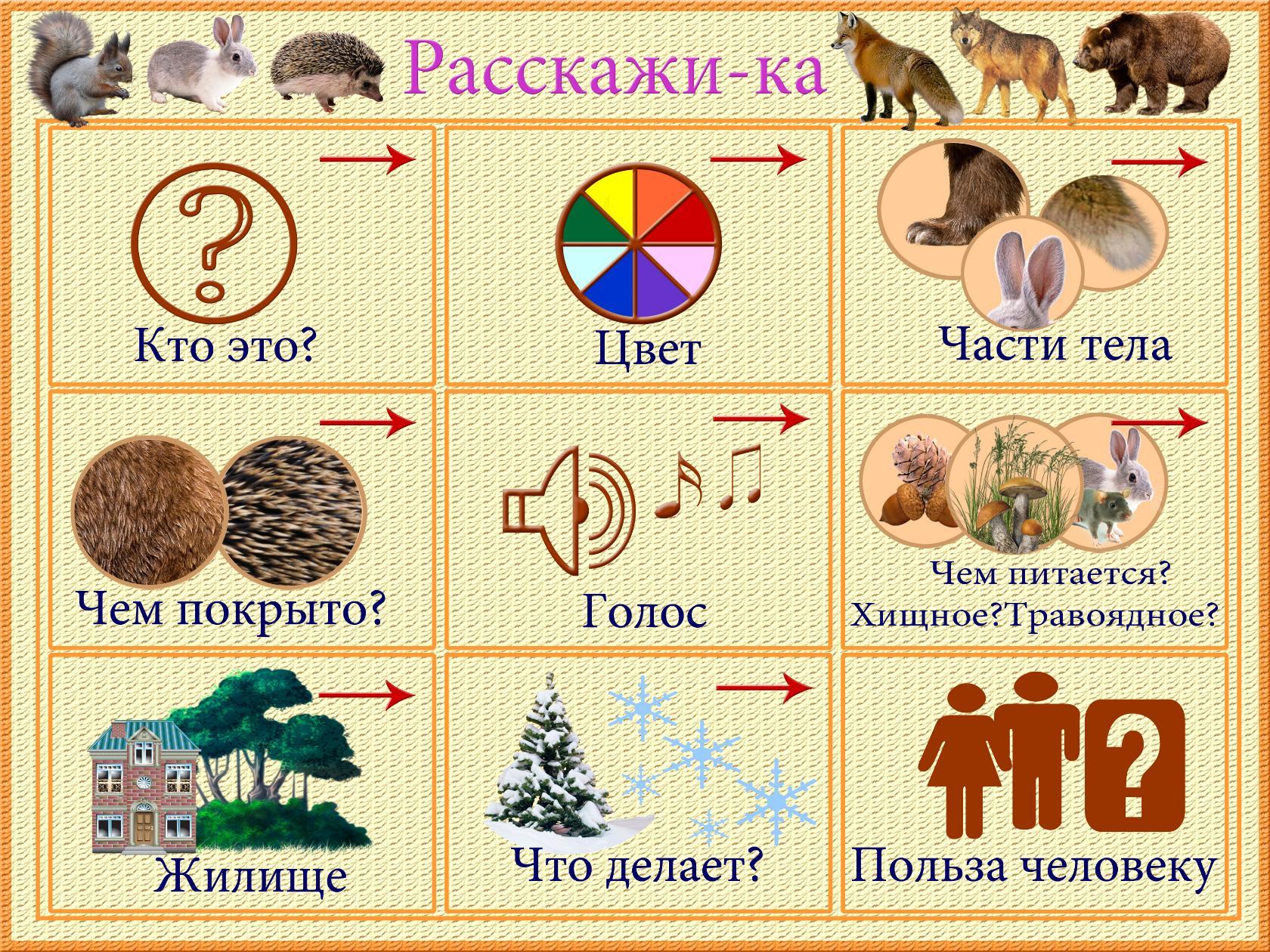 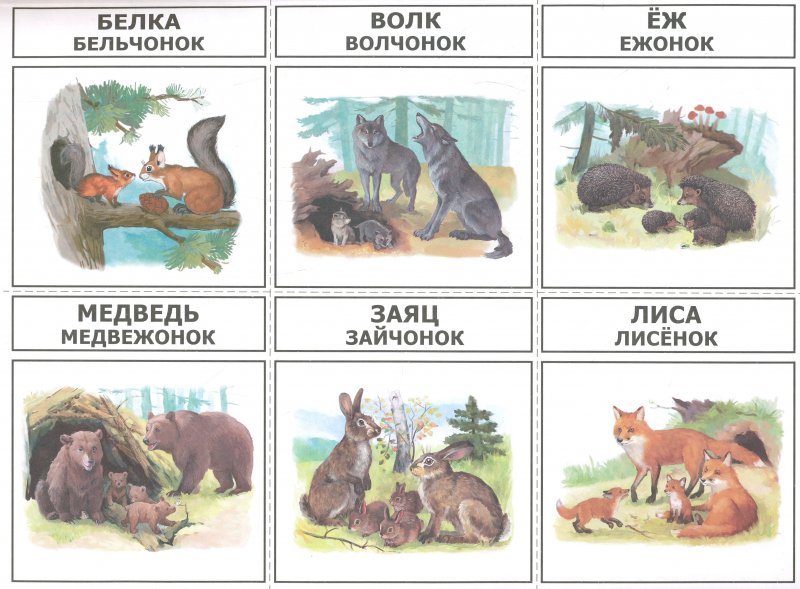 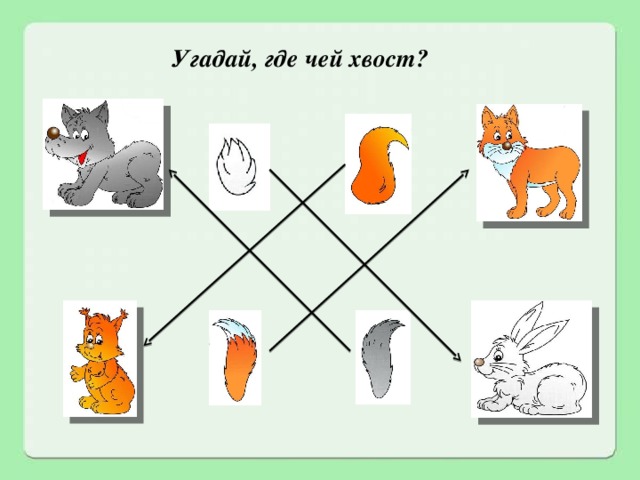 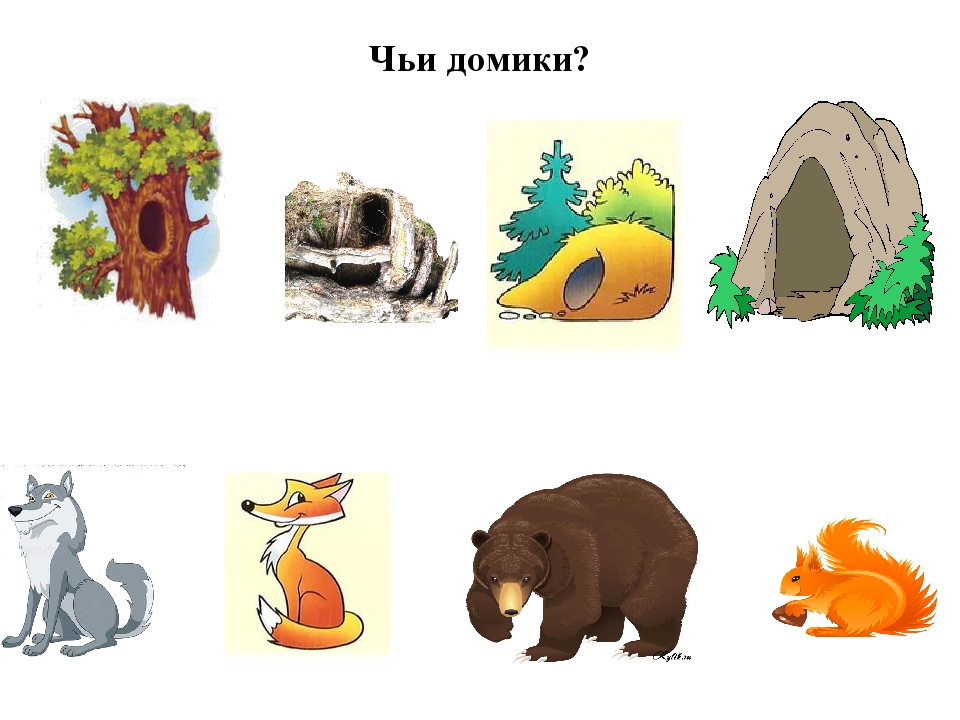 